             ҠАРАР                                                                                 РЕШЕНИЕ             05 -заседание 							            28- созыва О Положении о территориальномобщественном самоуправлении всельском поселении Норкинский сельсовет муниципального районаБалтачевский район Республики Башкортостан	На основании статьи  10 Устава сельского поселения Норкинский сельсовет муниципального района Балтачевский район Республики Башкортостан, Совет сельского поселения Норкинский сельсовет муниципального района Балтачевский район Республики Башкортостан р е ш и л:Утвердить Положение о территориальном общественном самоуправлении в сельском поселении Норкинский сельсовет муниципального района Балтачевский район Республики Башкортостан согласно приложению.                2. Решение Совета  сельского поселения Норкинский сельсовет муниципального  район Республики Башкортостан от 22.04.2014 года №30/144 «Об утверждении Положения  о  территориальном   общественном  самоуправлении в сельском поселении    Норкинский сельсовет    муниципального    район Республики Башкортостан» признать   утратившим силу.3.Настоящее решение вступает в силу со дня его официального опубликования (обнародования).Глава сельского поселенияНоркинский сельсовет муниципального районаБалтачевский район	Республики Башкортостан	                                              Ф.К.Гиндуллинад..Норкино"22"января 2020г.№ 05/35Приложение к решению Совета сельского поселенияНоркинский сельсовет муниципального района Республики Башкортостанот «22» января 2020г. № 05/35Положение о территориальном общественном самоуправлениив  сельском поселении Норкинский сельсовет муниципального  район Республики БашкортостанПорядок организации и осуществлении территориального общественного  самоуправления.Территориальное общественное  самоуправление может осуществляться в пределах следующих территорий проживания граждан: многоквартирный жилой дом, группа жилых домов, жилой микрорайон, сельский населенный пункт, не являющийся поселением, иные территории проживания граждан.Территориальное общественное  самоуправление осуществляется населением посредством проведения собраний и конференций граждан, создания органов территориального общественного  самоуправления.В целях содействия эффективному осуществлению территориального общественного  самоуправления, координации деятельности органов территориального общественного  самоуправления на добровольной основе могут создаваться городские, районные и другие ассоциации (объединения) органов территориального общественного  самоуправления.Администрация  сельского поселения Норкинский сельсовет муниципального  район Республики Башкортостан содействует территориальному общественному самоуправлению в предоставлении помещения, оборудованного мебелью, оргтехникой и телефонной связью  в порядке, определенном правовыми актами Администрации сельского поселения Норкинский сельсовет муниципального  район Республики Башкортостан.1.5. Администрация  сельского поселения Норкинский сельсовет муниципального  район Республики Башкортостан оказывает консультационную, методическую, организационную и иную помощь органам территориального общественного самоуправления по направлениям их деятельности и разработке проектов уставов территориального общественного  самоуправления.1.6.  Взаимоотношения органов местного самоуправления с органами территориального общественного  самоуправления осуществляется на основании действующего законодательства.2. Порядок установления границ территориального образования2.1.	Границы территории, на которой осуществляется	территориальное общественное  самоуправление, устанавливаются Советом сельского поселения Норкинский сельсовет муниципального  район Республики Башкортостан по предложению населения, проживающего на соответствующей территории.2.2. Для установления границ территории, на которой осуществляется территориальное общественное  самоуправление, инициативная группа граждан, соответствующая требованиям пункта 4.2. настоящего Положения, направляет письменное заявление в Совет сельского поселения Норкинский сельсовет муниципального  район Республики Башкортостан об установлении границ территориального образования.2.3. К письменному заявлению инициативной группы, подписанному ее членами, прилагается схема границ территории, на которой осуществляется территориальное общественное  самоуправление, с Администрацией сельского поселения Норкинский сельсовет муниципального  район Республики Башкортостан.2.4. Порядок согласования схемы границ территории, на которой осуществляется территориальное общественное  самоуправление, устанавливается правовым актом Администрации сельского поселения Норкинский сельсовет муниципального  район Республики Башкортостан.При этом границы территориального общественного  самоуправления должны  устанавливаться с учетом следующих условий:а) границы территории территориального общественного  самоуправления не могут выходить за пределы территории муниципального образования;б) на определенной территории не может  быть более одного территориального общественного  самоуправления;в) неразрывность территории, на которой осуществляется территориальное общественное  самоуправление.В случае несоответствия предложения инициативной группы требованиям настоящего пункта Администрация сельского поселения Норкинский сельсовет муниципального  район Республики Башкортостан направляет инициативной группе письменный обоснованный отказ и предлагает иной обоснованный вариант границ территориального общественного  самоуправления.Копия решения Совета сельского поселения Норкинский сельсовет муниципального  район Республики Башкортостан об установлении границ территории, на которой осуществляется территориальное общественное  самоуправление, направляется инициативной группе.3.Порядок проведения собрания, конференции по организации территориального общественного  самоуправления3.1. Организация территориального общественного  самоуправления осуществляется по инициативе граждан на собрании (конференции) граждан, проживающих на территории, где предполагается осуществлять территориальное общественное  самоуправление.При этом конференция граждан проводится в случае, если территориальное общественное  самоуправление предполагается осуществлять из части территории, на которой проживает свыше 100 человек.Делегаты на конференцию выдвигаются на собраниях граждан путем сбора подписей граждан. Каждый делегат на конференцию может представлять интересы не более  20 жителей ,достигших шестнадцатилетнего возраста.3.2. Инициативная группа граждан:а) не менее чем за семь дней до собрания (конференции) информирует граждан, проживающих на территории, где предполагается осуществлять территориальное общественное  самоуправление, о дате, месте и времени проведения собрания (конференции), а также о повестке собрания (конференции);б) организует проведение собраний (сбор подписей) по выдвижению делегатов на конференцию;в) подготавливает проект повестки собрания или конференции;г) подготавливает проект устава ТОС;		д) проводит регистрацию граждан, прибывших на собрание (делегатов, прибывших на конференцию);е) уполномочивает своего представителя для открытия и ведения собрания или конференции до избрания его председателя.3.3. Открывает и ведет собрание (конференцию) до избрания  председателя собрания из членов инициативной группы.3.4. Участники собрания или конференции избирают председательствующего и секретаря собрания или конференции и утверждают повестку дня.Учредительное собрание или конференция принимает решение об образовании и наименовании ТОС, о предлагаемых границах его действия, утверждает устав ТОС, исполнительный орган ТОС, контрольно-ревизионный и другие органы ТОС.3.5. Процедура проведения учредительного собрания или конференции жителей отражается в протоколе, который ведется в свободной форме секретарем собрания или конференции, подписывается председательствующим и секретарем.В протоколе указывается дата и место проведения собрания (конференции), общее число граждан, проживающих на соответствующей территории и имеющих право участвовать в собрании (конференции), количество присутствующих, фамилия, имя, отчество председательствующего и секретаря собрания (конференции), повестка дня, содержания выступлений, принятые решения.3.6. Решения собрания (конференции) граждан принимаются открытым голосованием простым большинством голосов от числа присутствующих на собрании, конференции.Итоги собрания (конференции) граждан подлежат обнародованию в порядке, установленном муниципальным правовым актом.3.7. На собраниях (конференциях) граждан могут присутствовать представители органов местного самоуправления Администрации муниципального района Балтачевский район.4. Порядок проведения собрания (конференции) по осуществлению территориального общественного самоуправления4.1. Собрание (конференция) граждан по вопросам осуществления территориального общественного  самоуправления может проводиться по инициативе Совета сельского поселения Норкинский сельсовет муниципального района Балтачевский район, главы сельского поселения Норкинский сельсовет, граждан, проживающих в границах территории, на которой осуществляется территориальное общественное  самоуправление, а также в случаях, предусмотренных уставом территориального общественного  самоуправления.4.2.Порядок назначения и проведения собрания (конференции) граждан в целях осуществления территориального общественного  самоуправления, а также норма представительства делегатов на конференцию граждан определяется уставом территориального общественного  самоуправления.5. Правомочность собрания (конференции) граждан по вопросам организации и осуществления территориального общественного  самоуправления.5.1. Собрания граждан по вопросам организации и осуществления территориального общественного  самоуправления считается правомочным, если в нем принимает участие не менее одной трети жителей территории, на которой осуществляется территориальное общественное  самоуправление, достигших шестнадцатилетнего возраста.5.2. Конференция граждан по вопросам организации и осуществления территориального общественного  самоуправления считается правомочной, если в ней принимают участие не менее двух третей избранных на собраниях граждан делегатов, представляющих не менее одной трети жителей территории, на которой осуществляется территориальное общественное  самоуправление, достигших шестнадцатилетнего возраста.6. Полномочия собрания (конференции) граждан, осуществляющих территориальное общественное  самоуправление6.1. К исключительным полномочиям собрания (конференции) граждан, осуществляющих территориальное общественное  самоуправление, относится:а) установление структуры органов территориального общественного  самоуправления;б) принятие устава территориального общественного  самоуправления, внесение в него изменений и дополнений;в) избрание органов территориального общественного  самоуправления;г) определение основных направлений деятельности территориального общественного  самоуправления;д) утверждение сметы доходов и расходов территориального общественного  самоуправления и отчета об ее исполнении;е) рассмотрение и утверждение отчетов о деятельности органов территориального общественного  самоуправления.7. Устав территориального общественного  самоуправления и порядок его регистрации7.1. ТОС осуществляет свою деятельность на основе устава, принимаемого учредительным собранием или конференцией жителей.7.2. Регистрацию уставов территориального общественного  самоуправления осуществляет Администрация сельского поселения Норкинский сельсовет муниципального  района Балтачевский район.Территориальное общественное  самоуправление, которое в соответствии с уставом является юридическим лицом, подлежит также государственной регистрации в организационно-правовой форме некоммерческой организации в соответствии с действующим законодательством.7.3. Для регистрации устава территориального общественного  самоуправления в местную Администрацию представляются  следующие документы:а) протокол собрания (конференции) граждан по созданию территориального общественного  самоуправления, в котором содержатся принятые решения об организации и осуществлении на данной территории территориального общественного  самоуправления, о наименовании территориального общественного  самоуправления, об основных направлениях деятельности территориального общественного  самоуправления;б) устав территориального общественного  самоуправления, принятый собранием (конференцией) граждан;в) в случае проведения конференции по организации территориального общественного  самоуправления - протоколы собраний или подписные листы по выдвижению делегатов на конференцию.7.4.Администрация сельского поселения Норкинский сельсовет муниципального  района Балтачевский район осуществляет проверку полноты представленных документов на соответствие требованиям пункта 7.2 настоящего Положения, проверку устава территориального общественного  самоуправления на соответствие требованиям действующего законодательства, и в течение одного месяца осуществляет регистрацию устава территориального общественного  самоуправления.Сведения об уставе территориального общественного  самоуправления вносятся в реестр регистрации уставов территориального общественного  самоуправления.7.5.В реестр уставов территориального общественного  самоуправления отражаются:а) наименование территориального общественного  самоуправления;б) дата регистрации устава территориального общественного  самоуправления;в) территория, на которой осуществляется территориального общественного  самоуправления;г) фамилия, имя, отчество председателя (или иного руководителя) территориального общественного  самоуправления;д) местонахождение органа территориального общественного  самоуправления; е) иные сведения, предусмотренные правовым актом Администрации сельского поселения Богдановский сельсовет.7.6. Отказ в регистрации устава территориального общественного  самоуправления возможен только в случае непредставления документов, предусмотренных пунктом 7.2 настоящего Положения, либо несоответствия положений Устава территориального общественного  самоуправления требованиям действующего законодательства.Об отказе в регистрации устава территориального общественного  самоуправления в письменной форме информируются граждане, подавшие документы на регистрацию.7.7. ТОС считается учрежденным с момента регистрации устава ТОС Администрацией сельского поселения Норкинский сельсовет  муниципального района.7.8.Порядок регистрации устава ТОС, изменений и дополнений в устав ТОС определяется уставом муниципального образования, настоящим Положением и нормативными правовыми актами представительного  органа муниципального образования.7.9 Территориальное общественное  самоуправление, которое в соответствии с уставом является юридическим лицом, подлежит также государственной регистрации в организационно-правовой форме некоммерческой организации в соответствии с действующим законодательством.8. Устав  территориального общественного  самоуправления8.1. В уставе территориального общественного  самоуправления устанавливаются: а) территория, на которой осуществляется территориальное общественное  самоуправление;б) цели, задачи, формы и основные направления деятельности территориального общественного  самоуправления;в) порядок формирования, прекращения полномочий, права и обязанности, срок полномочий органов территориального общественного  самоуправления;г)  порядок принятия решений;д) порядок приобретения имущества, а также порядок пользования и распоряжения указанным имуществом и финансовыми средствами;е) порядок прекращения осуществления территориального общественного  самоуправления.Дополнительные требования к уставу территориального общественного  самоуправления органами местного самоуправления  устанавливаться не могут.9. Органы территориального общественного  самоуправления9.1. Для организации и непосредственной реализации функций территориального общественного  самоуправления собрание (конференция) граждан избирает органы территориального общественного  самоуправления (совет, комитет, контрольно-ревизионную комиссию (ревизора), иные органы).По решению собрания (конференции) граждан, осуществляющих территориальное общественное  самоуправление, могут быть избраны выборные лица территориального общественного  самоуправления, единолично исполняющие функции исполнительного органа территориального общественного  самоуправления.9.2. Порядок формирования, прекращения полномочий, права и обязанности, срок полномочий органов территориального общественного  самоуправления устанавливаются уставом территориального общественного  самоуправления.9.3. Выборное лицо территориального общественного  самоуправления может иметь удостоверение. Образец удостоверения утверждается правовым актом местной Администрации.10. Полномочия органов территориального общественного  самоуправления10.1. Органы территориального общественного  самоуправления осуществляют полномочия по реализации собственных инициатив граждан, проживающих в границах территории, на которой осуществляется территориальное общественное  самоуправление, предусмотренные уставом территориального общественного  самоуправления.10.2. Органы территориального общественного  самоуправления могут осуществлять хозяйственную деятельность по содержанию жилищного фонда, благоустройству территории, иную хозяйственную деятельность, направленную на удовлетворение социально-бытовых потребностей граждан, проживающих в границах территории, на которой осуществляется общественного  самоуправления, как за счет средств граждан, так и на основании договора между органами территориального общественного  самоуправления и органами местного самоуправления с использованием средств местного бюджета.10.3. Органы территориального общественного  самоуправления вправе вносить в органы местного самоуправления сельского поселения Богдановский сельсовет проекты муниципальных правовых актов.Проекты муниципальных правовых актов вносятся в Совет сельского поселения Норкинский сельсовет в соответствии с требованиями Регламента Совета сельского поселения Норкинский сельсовет муниципального района Балтачевский  район.Проекты муниципальных правовых актов вносятся Главе сельского поселения Норкинский сельсовет в  соответствии с требованиями, установленными муниципальным правовым актом Администрации  сельского поселения Норкинский сельсовет.10.4. Органы территориального общественного  самоуправления по вопросам их деятельности вправе обращаться в  органы местного самоуправления и к должностным лицам органов местного самоуправления. Органы местного самоуправления и  должностные лица органов местного самоуправления обязаны дать письменный ответ по существу обращения, в установленные законодательством сроки.10.5.Представители органов территориального общественного  самоуправления вправе присутствовать на заседаниях органов местного самоуправления при рассмотрении вопросов, затрагивающих интересы граждан, проживающих в границах территории, на которой осуществляется территориальное общественное  самоуправление, либо связанных с осуществлением территориального общественного  самоуправления.10.6. Полномочия органов территориального общественного  самоуправления могут прекращаться досрочно, по решению собрания, конференции граждан.11. Направления деятельности территориального общественного  самоуправления11.1. Орган территориального общественного  самоуправления имеет право осуществлять деятельность по следующим направлениям:а) представление прав и интересов граждан, проживающих в границах территориального образования, в органах государственной власти и органах местного самоуправления;б) организация благотворительных акций, содействие в их проведении;в) содействие правоохранительным органам в поддержании общественного порядка;г) работа с детьми и подростками по месту  их жительства;д) содействие в проведении культурных, спортивных, лечебно-оздоровительных и других мероприятий;е) содействие жилищно- эксплуатационным организациям в осуществлении мероприятий, направленных на снижение потерь тепловой, электрической энергии, газа и воды в жилищном хозяйстве;ж) осуществление общественного земельного контроля за соблюдением установленного порядка подготовки и принятия решений исполнительными органами государственной власти и органами местного самоуправления в случаях и порядке, предусмотренных земельным законодательством Российской Федерации;з)  осуществление общественного  контроля за качеством уборки территории и вывозом мусора, решением вопросов благоустройства;и) содействие органам санитарного, эпидемиологического и экологического контроля;к) информирование граждан, проживающих в пределах территории, на которой осуществляется территориальное общественное  самоуправление, о решениях органов местного самоуправления, принятых по предложениям или при участии граждан, осуществляющих территориальное общественное  самоуправление.11.2. Органы территориального общественного  самоуправления в рамках реализации собственных инициатив по вопросам местного значения вправе осуществлять иную деятельность в соответствии с действующим законодательством, уставом сельского поселения Норкинский сельсовет, уставом территориального общественного  самоуправления.12.Проядок финансирования деятельности территориального общественного  самоуправления12.1. Финансирование деятельности органов территориального общественного  самоуправления может осуществляться с использованием местного бюджета сельского поселения Норкинский сельсовет в соответствии с действующим законодательством.12.2. Органы территориального общественного  самоуправления могут обращаться в Администрацию сельского поселения Норкинский сельсовет с предложениями о выделении средств на очередной финансовый год из местного бюджета сельского поселения Норкинский сельсовет для удовлетворения социально-бытовых потребностей граждан, проживающих в границах территории, на которой осуществляется территориальное общественное  самоуправление.Предложения о выделении средств должны содержать конкретный перечень работ, их предполагаемый объем и сроки финансирования в соответствии с планом работы территориального общественного  самоуправления.12.3.При составлении проекта местного бюджета сельского поселения Норкинский сельсовет на очередной финансовый год Администрация сельского поселения Норкинский сельсовет, в порядке, установленном муниципальным правовым актом, учитывает предложения органов территориального общественного  самоуправления.12.4. Органы территориального общественного  самоуправления, в порядке, установленном муниципальным правовым актом представляют в Администрацию сельского поселения Норкинский сельсовет отчеты об использовании выделенных им бюджетных средств.12.5.Контроль за использованием органами территориального общественного  самоуправления средств, выделенных из бюджета сельского поселения Норкинский сельсовет, осуществляется Администрацией сельского поселения Норкинский сельсовет, контрольным органом муниципального образования о порядке, установленном бюджетным законодательством.Башҡортостан  Республикаһының Балтас районы   муниципаль районының  Нөркә  ауыл советы                                        ауыл биләмәһе СоветыБашҡортостан  Республикаһының Балтас районы   муниципаль районының  Нөркә  ауыл советы                                        ауыл биләмәһе СоветыБашҡортостан  Республикаһының Балтас районы   муниципаль районының  Нөркә  ауыл советы                                        ауыл биләмәһе Советы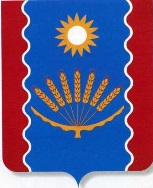 Совет сельского поселения Норкинский сельсовет муниципального  район                                Республики БашкортостанСовет сельского поселения Норкинский сельсовет муниципального  район                                Республики БашкортостанСовет сельского поселения Норкинский сельсовет муниципального  район                                Республики Башкортостан